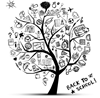 Homeroom Notes:Thank you to everyone who supported South’s Read-a-thon! Spring begins March 20th! Yay! March 29- Natural Living Museum field tripThe grading period ends on March 29th Spring break is April 1-5 April 9- South Night at the DiamondApril 10-Spring PicturesReport Cards go home on April 12Book Fair-April 13-25April 17- Spring Program at 6:30April 22-School Closed Easter MondayThis week ask your child …how they can tell the difference in an adjective and an adverbwhat book they are reading in their book club the difference in a comparative and superlative comparison the five kingdoms they are learning about where organisms in the Protista kingdom are found what the Freedman’s Bureau is the mnemonic device for converting in metric  problems that Virginian’s faced after the Civil Warwhat sharecropping is   to show you their SOL Binder…you have to sign it!Your child did not complete homework in the following subjects last week:Your child did not complete homework in the following subjects last week:Your child did not complete homework in the following subjects last week:Your child did not complete homework in the following subjects last week:Your child did not complete homework in the following subjects last week:Your child did not complete homework in the following subjects last week:Your child did not complete homework in the following subjects last week:MathReadingEnglishSpellingSocial StudiesScienceYour child earned a “C” or below or had difficulty on ______ assignments.Please do not detach the papers from this form.Weekly Behavior:                   Satisfactory                  Needs Improvement                  UnsatisfactoryNote:   Weekly Behavior:                   Satisfactory                  Needs Improvement                  UnsatisfactoryNote:   Weekly Behavior:                   Satisfactory                  Needs Improvement                  UnsatisfactoryNote:   Weekly Behavior:                   Satisfactory                  Needs Improvement                  UnsatisfactoryNote:   Weekly Behavior:                   Satisfactory                  Needs Improvement                  UnsatisfactoryNote:   Weekly Behavior:                   Satisfactory                  Needs Improvement                  UnsatisfactoryNote:   Weekly Behavior:                   Satisfactory                  Needs Improvement                  UnsatisfactoryNote:   